Найди пару каждому из предметов. Объясни, какая между ними связь.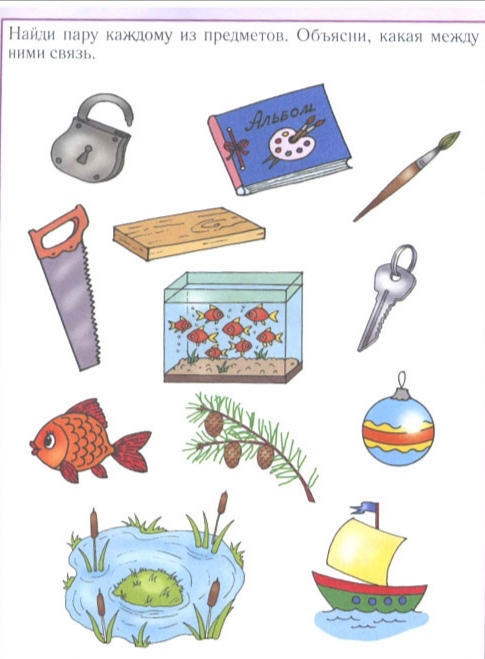 